MAH/hcDear Parents/GuardiansAs you are aware many staff are working from home, therefore there is a limited number of staff working in the school.  Should you need to contact us please call 01970 624811 alternatively you can email admin@penglais.org.uk.  Do not leave messages on any other telephone number as these may not be actioned.Many thanks for your continued support.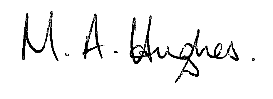 Ms M HughesPennaeth/Headteacher